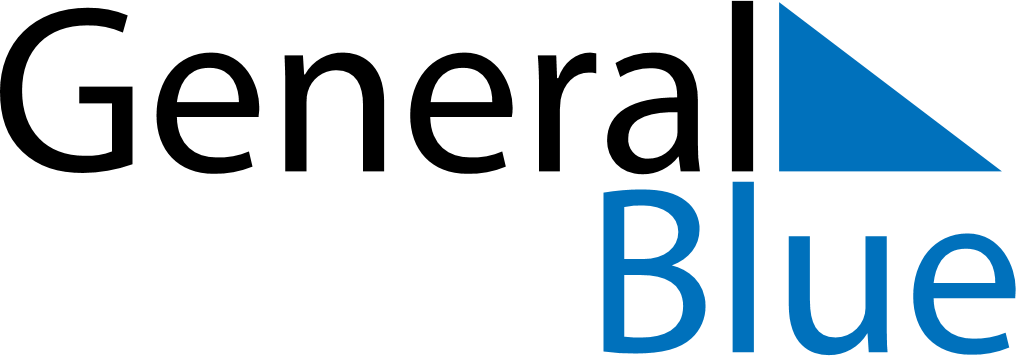 2018 - Q3Philippines 2018 - Q3Philippines 2018 - Q3Philippines 2018 - Q3Philippines 2018 - Q3Philippines 2018 - Q3Philippines JulyMONTUEWEDTHUFRISATSUNJuly1July2345678July9101112131415July16171819202122July23242526272829July3031AugustMONTUEWEDTHUFRISATSUNAugust12345August6789101112August13141516171819August20212223242526August2728293031AugustSeptemberMONTUEWEDTHUFRISATSUNSeptember12September3456789September10111213141516September17181920212223September24252627282930SeptemberJul 27: Iglesia ni Cristo DayAug 21: Feast of the Sacrifice (Eid al-Adha)
Aug 21: Ninoy Aquino DayAug 27: National Heroes’ DaySep 11: Islamic New YearSep 24: Mid-Autumn Festival